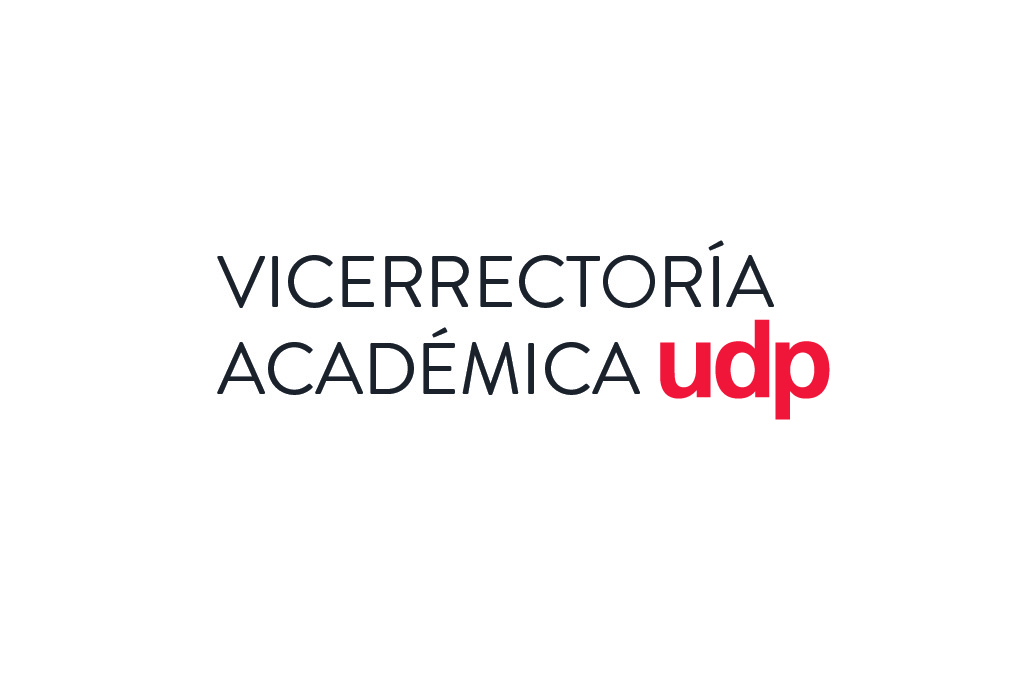 RESUMEN EJECUTIVO PARA SOLICITUD DE FIRMAS*Si este es un proyecto nuevo que no ha sido presentado a la VRA se solicita adjuntar presupuesto o formulación presupuestaria y propuesta académica.Nombre del Proyecto*Responsable del proyecto	Responsable ProyectoFacultad, Instituto o CentroInstitución solicitante del ProyectoTipo de Documentación Presentada Documentación para LicitaciónConvenioModificación de Convenio ContratoModificación de ContratoOtro: Otro: Otro: Otro: Otro: Otro: Otro: Otro: Otro: Otro: Otro: Otro: Descripción del Proyecto (en el caso de cursos o programas agregar número de horas totales, lugar de realización y fechas de ejecución). Descripción del Proyecto (en el caso de cursos o programas agregar número de horas totales, lugar de realización y fechas de ejecución). Descripción del Proyecto (en el caso de cursos o programas agregar número de horas totales, lugar de realización y fechas de ejecución). Descripción del Proyecto (en el caso de cursos o programas agregar número de horas totales, lugar de realización y fechas de ejecución). Descripción del Proyecto (en el caso de cursos o programas agregar número de horas totales, lugar de realización y fechas de ejecución). Descripción del Proyecto (en el caso de cursos o programas agregar número de horas totales, lugar de realización y fechas de ejecución). Descripción del Proyecto (en el caso de cursos o programas agregar número de horas totales, lugar de realización y fechas de ejecución). Descripción del Proyecto (en el caso de cursos o programas agregar número de horas totales, lugar de realización y fechas de ejecución). Descripción del Proyecto (en el caso de cursos o programas agregar número de horas totales, lugar de realización y fechas de ejecución). Descripción del Proyecto (en el caso de cursos o programas agregar número de horas totales, lugar de realización y fechas de ejecución). Descripción del Proyecto (en el caso de cursos o programas agregar número de horas totales, lugar de realización y fechas de ejecución). Descripción del Proyecto (en el caso de cursos o programas agregar número de horas totales, lugar de realización y fechas de ejecución). Relevancia del Proyecto para la Facultad  Relevancia del Proyecto para la Facultad  Relevancia del Proyecto para la Facultad  Relevancia del Proyecto para la Facultad  Relevancia del Proyecto para la Facultad  Relevancia del Proyecto para la Facultad  Relevancia del Proyecto para la Facultad  Relevancia del Proyecto para la Facultad  Relevancia del Proyecto para la Facultad  Relevancia del Proyecto para la Facultad  Relevancia del Proyecto para la Facultad  Relevancia del Proyecto para la Facultad  Resumen de Aspectos Económicos del Proyecto (Si el proyecto se está ejecutando indicar CG correspondiente)Resumen de Aspectos Económicos del Proyecto (Si el proyecto se está ejecutando indicar CG correspondiente)Resumen de Aspectos Económicos del Proyecto (Si el proyecto se está ejecutando indicar CG correspondiente)Resumen de Aspectos Económicos del Proyecto (Si el proyecto se está ejecutando indicar CG correspondiente)Resumen de Aspectos Económicos del Proyecto (Si el proyecto se está ejecutando indicar CG correspondiente)Resumen de Aspectos Económicos del Proyecto (Si el proyecto se está ejecutando indicar CG correspondiente)Resumen de Aspectos Económicos del Proyecto (Si el proyecto se está ejecutando indicar CG correspondiente)Resumen de Aspectos Económicos del Proyecto (Si el proyecto se está ejecutando indicar CG correspondiente)Resumen de Aspectos Económicos del Proyecto (Si el proyecto se está ejecutando indicar CG correspondiente)Resumen de Aspectos Económicos del Proyecto (Si el proyecto se está ejecutando indicar CG correspondiente)Resumen de Aspectos Económicos del Proyecto (Si el proyecto se está ejecutando indicar CG correspondiente)Resumen de Aspectos Económicos del Proyecto (Si el proyecto se está ejecutando indicar CG correspondiente) Detalle de la solicitud a VRA: Detalle de la solicitud a VRA: Detalle de la solicitud a VRA: Detalle de la solicitud a VRA: Detalle de la solicitud a VRA: Detalle de la solicitud a VRA: Detalle de la solicitud a VRA: Detalle de la solicitud a VRA: Detalle de la solicitud a VRA: Detalle de la solicitud a VRA: Detalle de la solicitud a VRA: Detalle de la solicitud a VRA:Documentos que se adjuntan (Declaración Jurada, Propuesta, Convenio, Contratos, Presupuesto, etc). Documentos que se adjuntan (Declaración Jurada, Propuesta, Convenio, Contratos, Presupuesto, etc). Documentos que se adjuntan (Declaración Jurada, Propuesta, Convenio, Contratos, Presupuesto, etc). Documentos que se adjuntan (Declaración Jurada, Propuesta, Convenio, Contratos, Presupuesto, etc). Documentos que se adjuntan (Declaración Jurada, Propuesta, Convenio, Contratos, Presupuesto, etc). Documentos que se adjuntan (Declaración Jurada, Propuesta, Convenio, Contratos, Presupuesto, etc). Documentos que se adjuntan (Declaración Jurada, Propuesta, Convenio, Contratos, Presupuesto, etc). Documentos que se adjuntan (Declaración Jurada, Propuesta, Convenio, Contratos, Presupuesto, etc). Documentos que se adjuntan (Declaración Jurada, Propuesta, Convenio, Contratos, Presupuesto, etc). Documentos que se adjuntan (Declaración Jurada, Propuesta, Convenio, Contratos, Presupuesto, etc). Documentos que se adjuntan (Declaración Jurada, Propuesta, Convenio, Contratos, Presupuesto, etc). Documentos que se adjuntan (Declaración Jurada, Propuesta, Convenio, Contratos, Presupuesto, etc). V°B°DECANO/AV°B°DIRECTOR/A O COORDINADOR/A  DEL PROYECTO